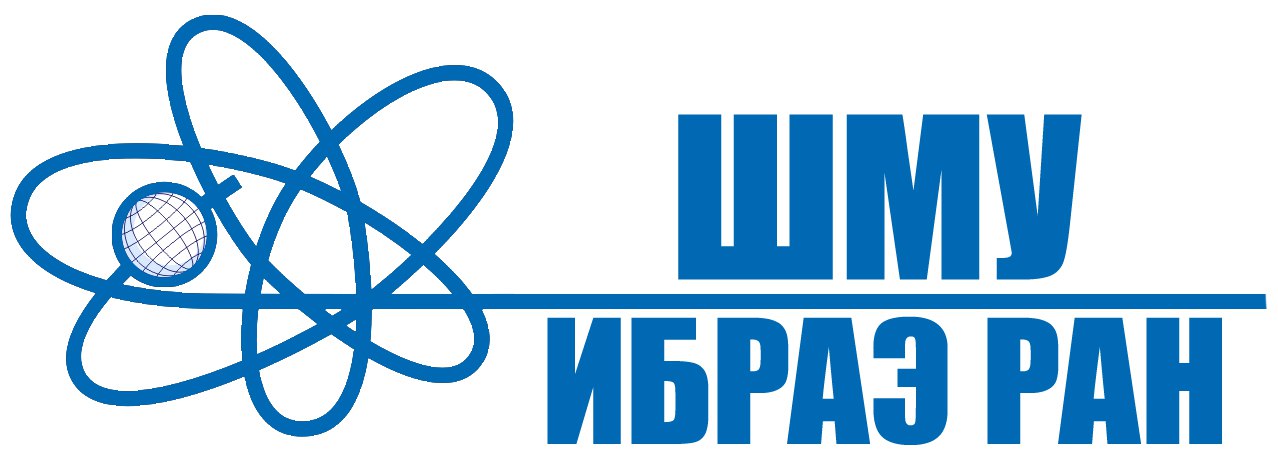 XXIII Школа Молодых Учёных ИБРАЭ РАН14-15 мая 2024 годаСроки и место проведенияВ мае 2024 года в Институте проблем безопасного развития атомной энергетики Российской академии наук (г. Москва, ул. Большая Тульская, д. 52) будет проходить Школа молодых учёных ИБРАЭ РАН.Принять участие в Школе молодых учёных ИБРАЭ РАН могут учёные и специалисты, возраст которых не превышает 35 лет. Для этого необходимо направить в Оргкомитет заявку на участие и текст тезисов доклада, соответствующий тематическому направлению Школы.Все расходы сторонних участников конференции осуществляются за счет направляющей стороны.Общий план работы конференцииВ 2024 году Школа будет проходить в течение двух дней – 14 и 15 мая.В каждый из этих дней вместе с заседаниями секций Школы участники смогут посетить научно-популярные лекции приглашенных ученых. На конференцию принимаются доклады по следующим тематическим направлениям:Разработка вычислительных алгоритмов и расчетных кодов для обоснования безопасности объектов атомной отрасли;Верификация расчетных кодов, прикладные расчеты и экспериментальные исследования для обоснования безопасности объектов атомной отрасли;Экологические, экономические и социальные аспекты развития энергетики;Методическое и расчетное сопровождение решения задач обоснования и обеспечения безопасности при обращении с РАО, ОЯТ и ВЭ ядерно- и радиационно-опасных объектов;Практические исследования в области ядерной и радиационной безопасности.Программа Школы будет размещена на сайте: http://ibrae.ac.ru/.Правила представления докладовДля участия в Школе в Оргкомитет необходимо представить заявку и тезисы доклада в электронном виде. Заявки и тезисы принимаются по адресу электронной почты school2024@ibrae.ac.ru до 19 апреля 2024 года. Если Вы отправили текст до 19 апреля 2024 года, но не получили извещение о возможности выступления, просьба обращаться в Оргкомитет.Авторы должны представить разрешение на публикацию. Число авторов работы не может превышать 5 человек.Конкурс докладов В рамках Школы проводится конкурс докладов. По итогам выступлений определяются победители. Работы оцениваются по следующим критериям:Содержание доклада (информативность).Научная новизна.Непосредственный вклад выступающего при подготовке представляемой научной работы.Раскрытие темы доклада.Качество презентационных материалов (репрезентативность).Соответствие регламенту конференции.Качество публичного выступления.Требования к оформлению тезисов докладаПолный текст тезисов объёмом не более 2 страниц должен быть сформатирован в соответствии с шаблоном, находящимся в приложении.Файл Microsoft Word с полным текстом тезисов должен быть назван следующим образом: Фамилия+нижнее подчеркивание+инициалы.doc. (Например: Иванов_РЕ.doc.)В случае если тезисы доклада оформлен не по шаблону, Оргкомитет отправляет текст автору на доработку.О выступлении на конференции:На выступление и ответы на вопросы докладчику отводится 12 мин.Для представления доклада на Школе докладчик должен подготовить иллюстративный материал (презентацию) в формате MS PowerPoint или PDF. По вопросам участия обращатьсяШурыгин Роман Евгеньевич  – электронная почта shurygin@ibrae.ac.ru 
тел. (495)955-23-96:Галоян Натали Альбертовна – электронная почта galoyan@ibrae.ac.ru 
тел. (495)955-23-28.